Magnetic Fields: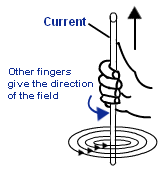 The field pattern of a long coil of wire is similar to that of a regular bar magnet; opposite forces attract, and like-forces repel. When a wire is placed between the poles of a magnet, the wire moves out of the gap when the current is switched on. 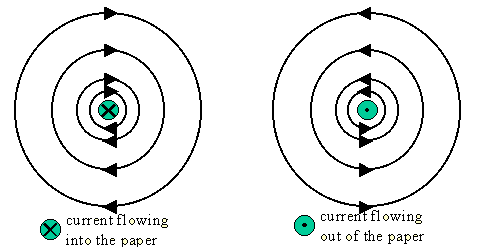 Motor Direction: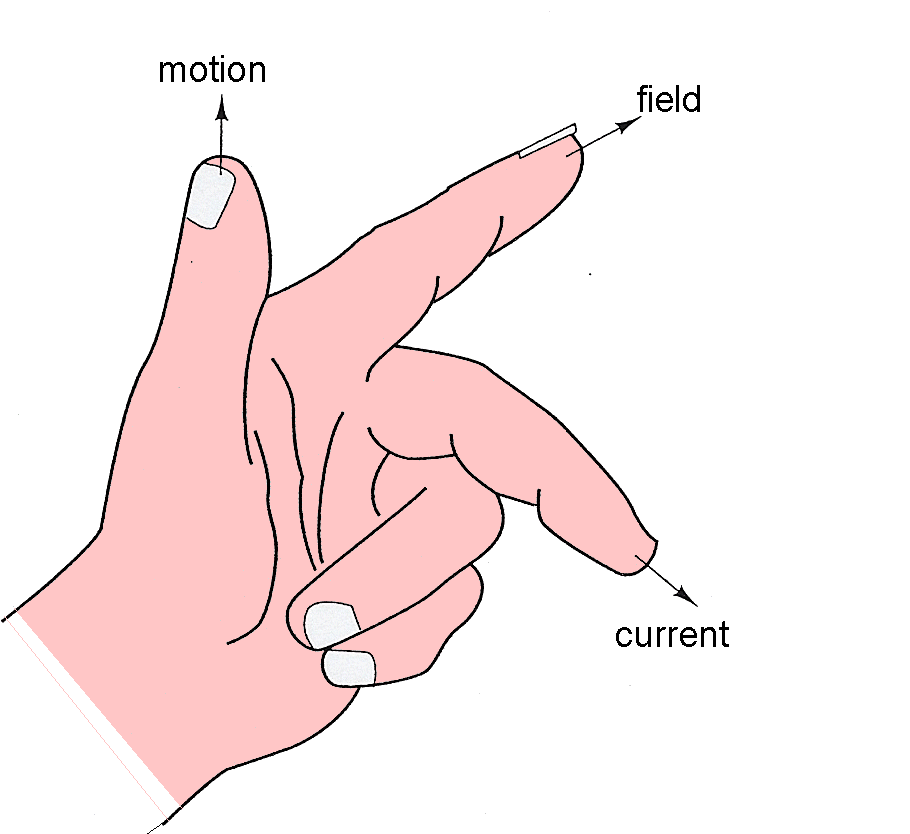 Turning Coils:When a current passes through a coil, placed between the poles of a magnet, there is a force on each side of the coil. If you use Fleming’s Left Hand Rule, you can see that the motion (or forces) on each side of the coil are opposite in direction. As one side is forced up, the other is forced down – this means that the coil starts to spin. 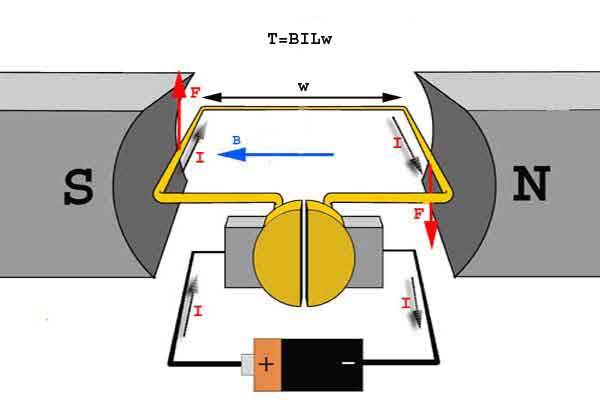 Practical Motors:The job of a commutator is to make the coil continue to spin. The direction of current in the coil is revered every half turn; this ensures that the force on the coil is ALWAYS in the same direction. 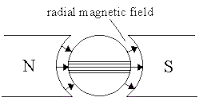 Additional NOTES:If the direction of the current is reversed, then the wire moves in the opposite direction – this is the same for reversing the direction of the magnetic field. Past Papers:PPQ(1):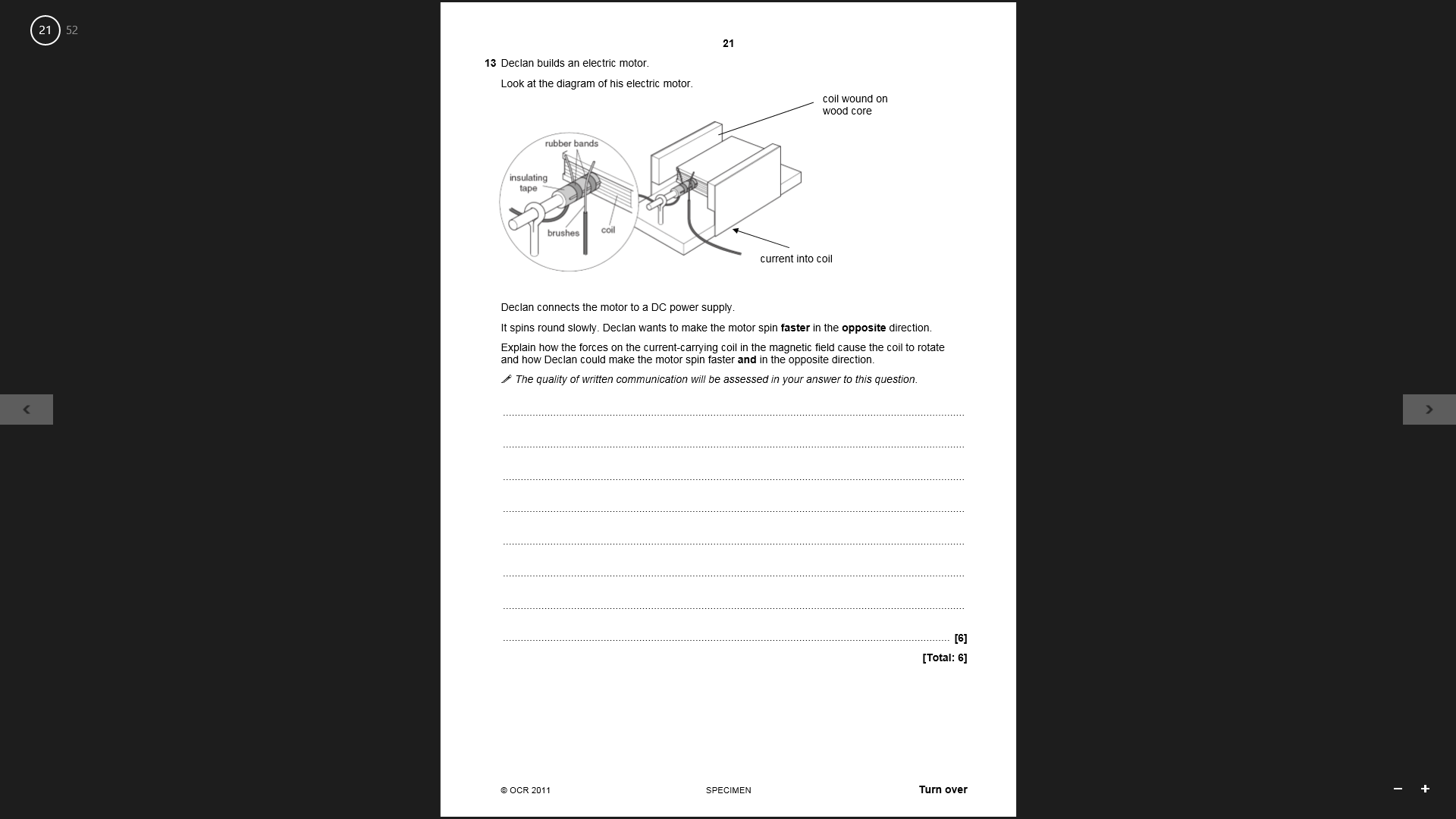 PPQ(2):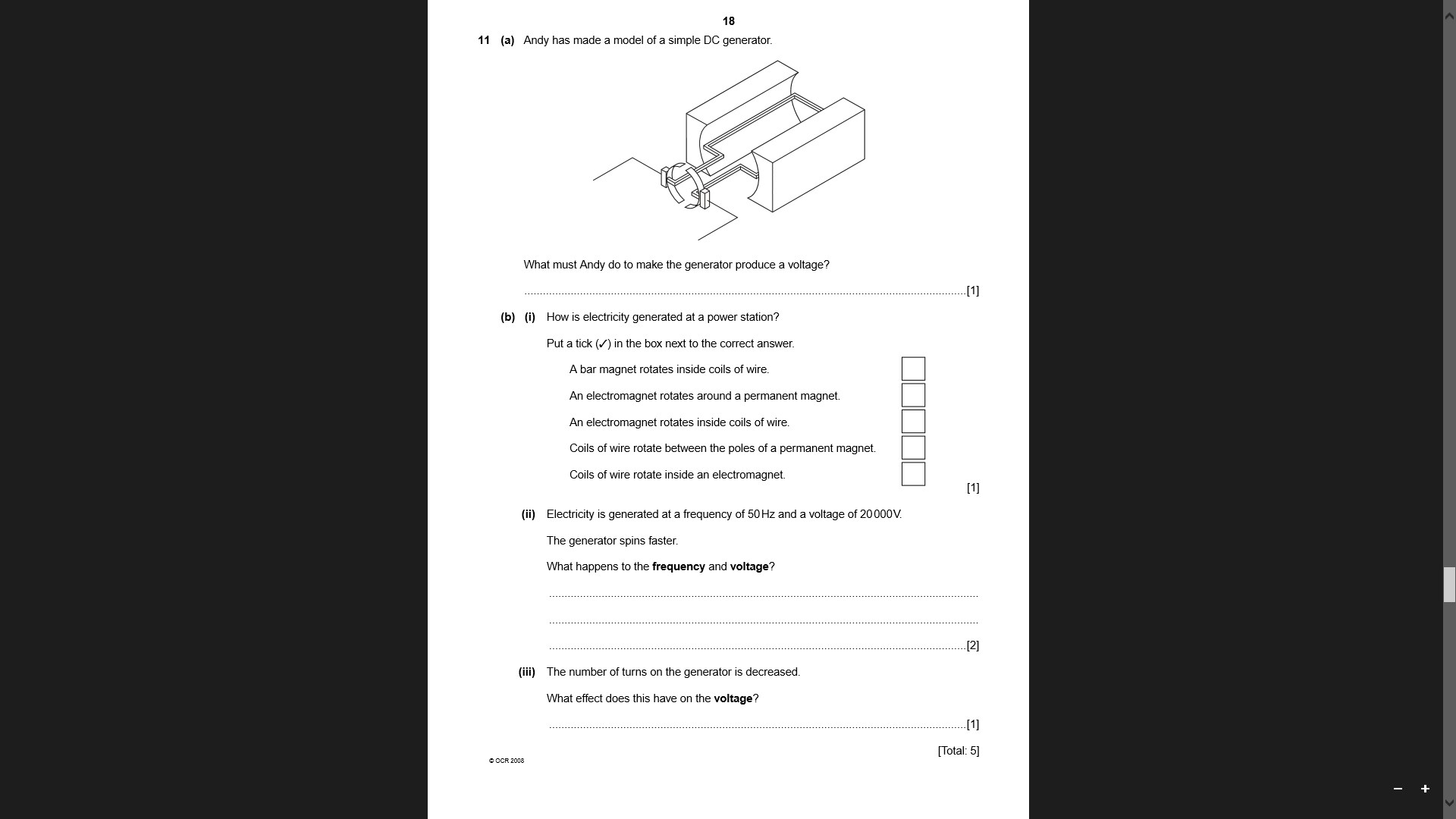 PPQ(3):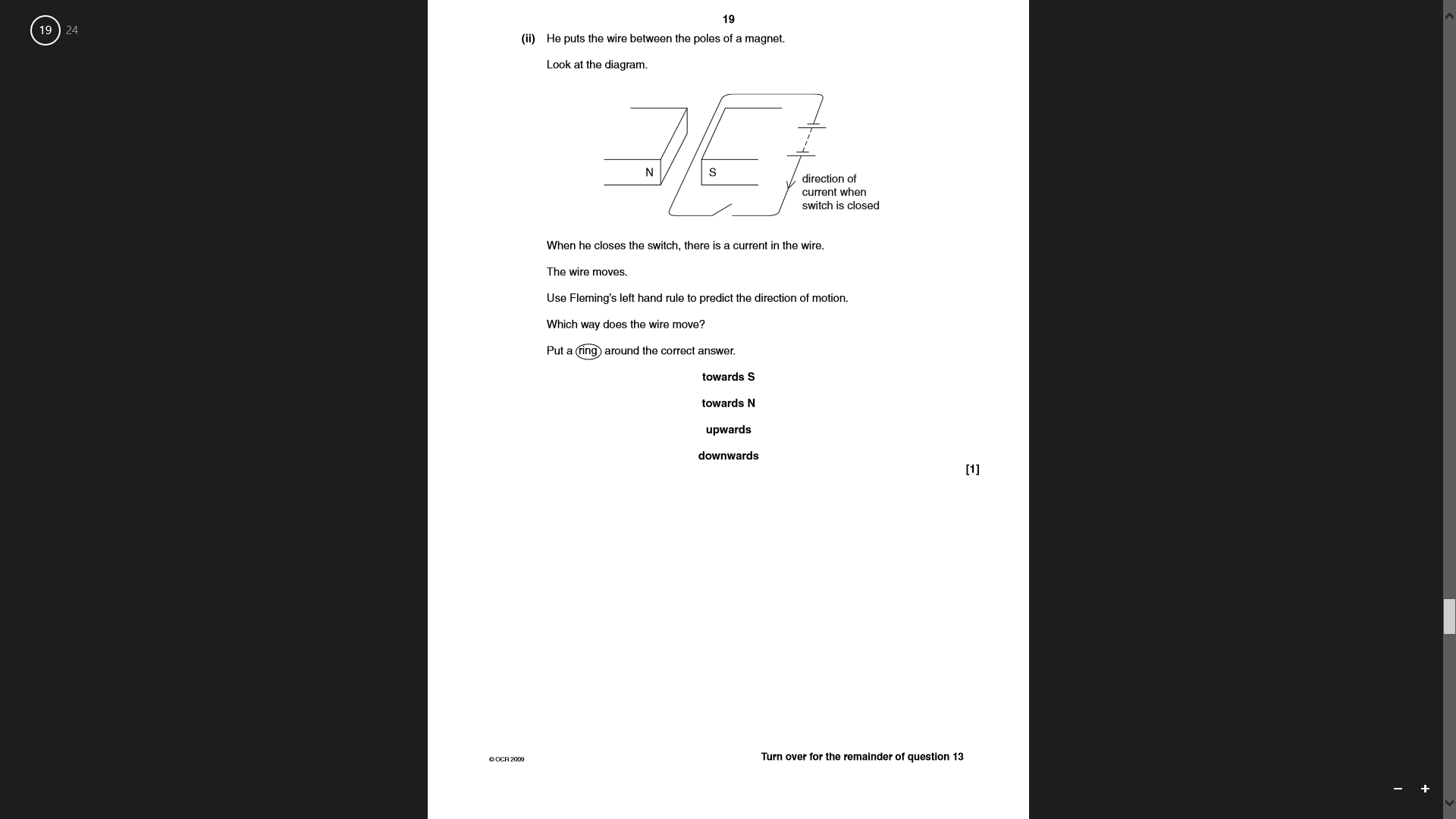 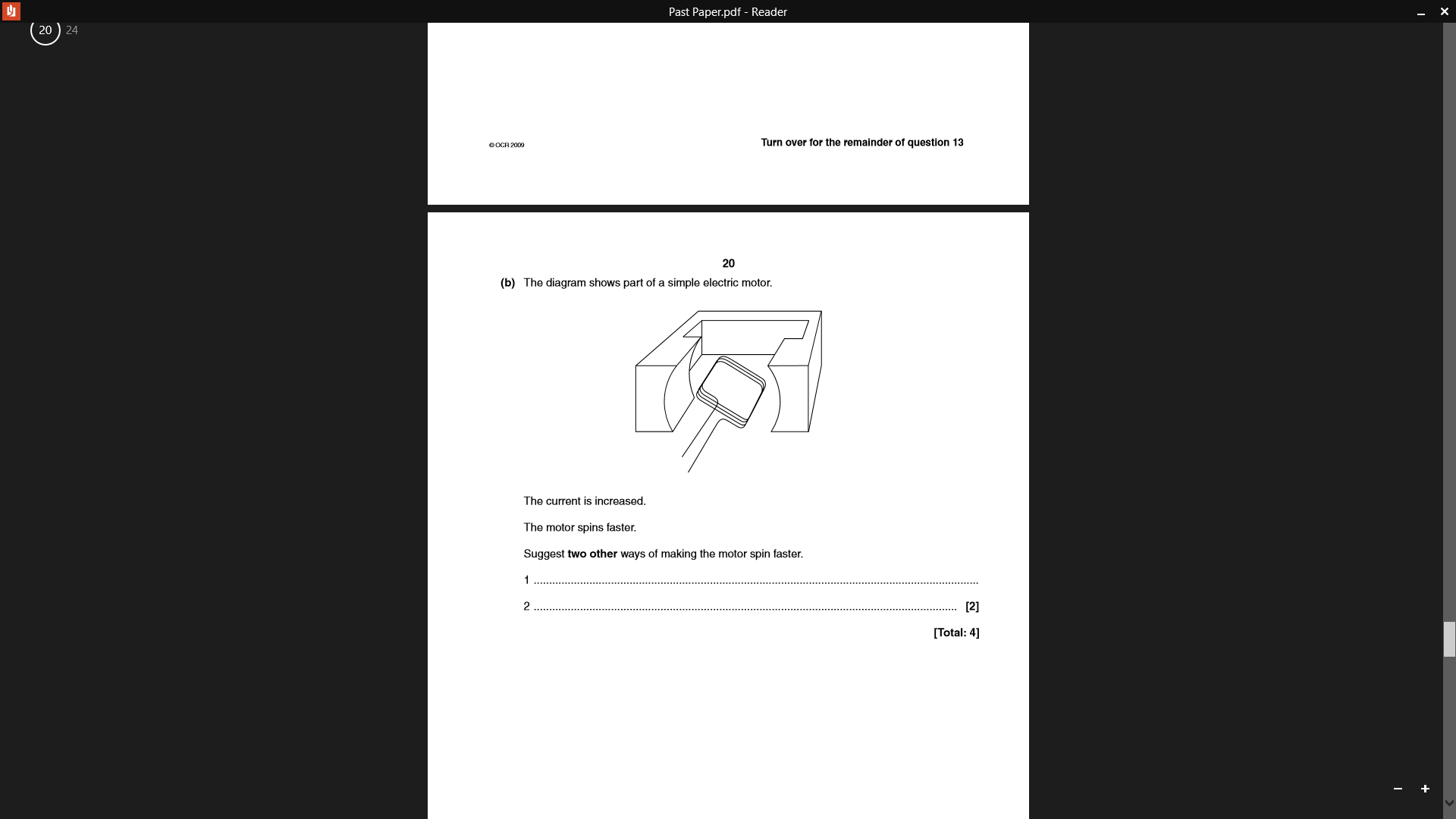 PPQ(4):Continued on next page...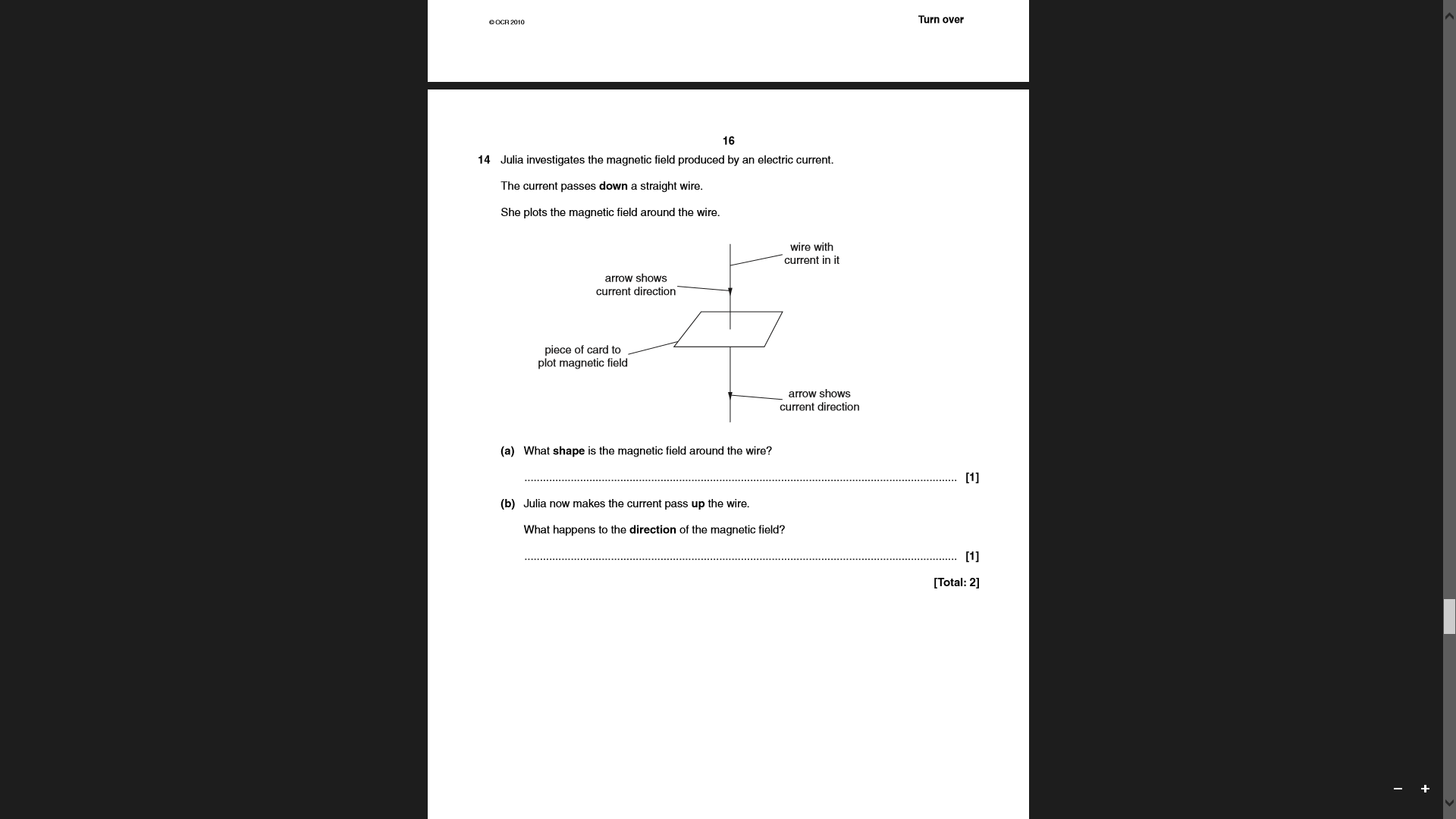 PPQ(5):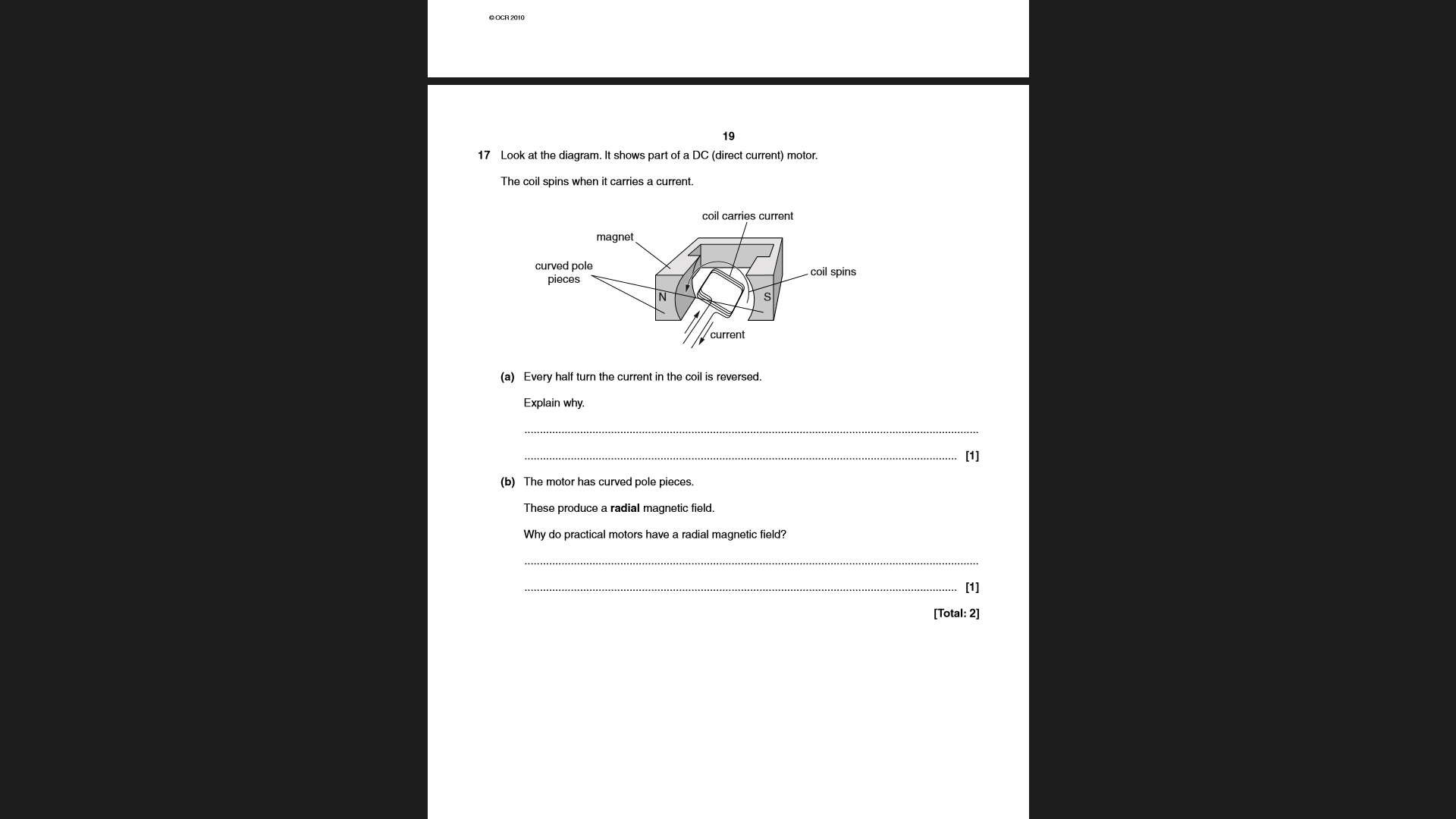 PPQ(6):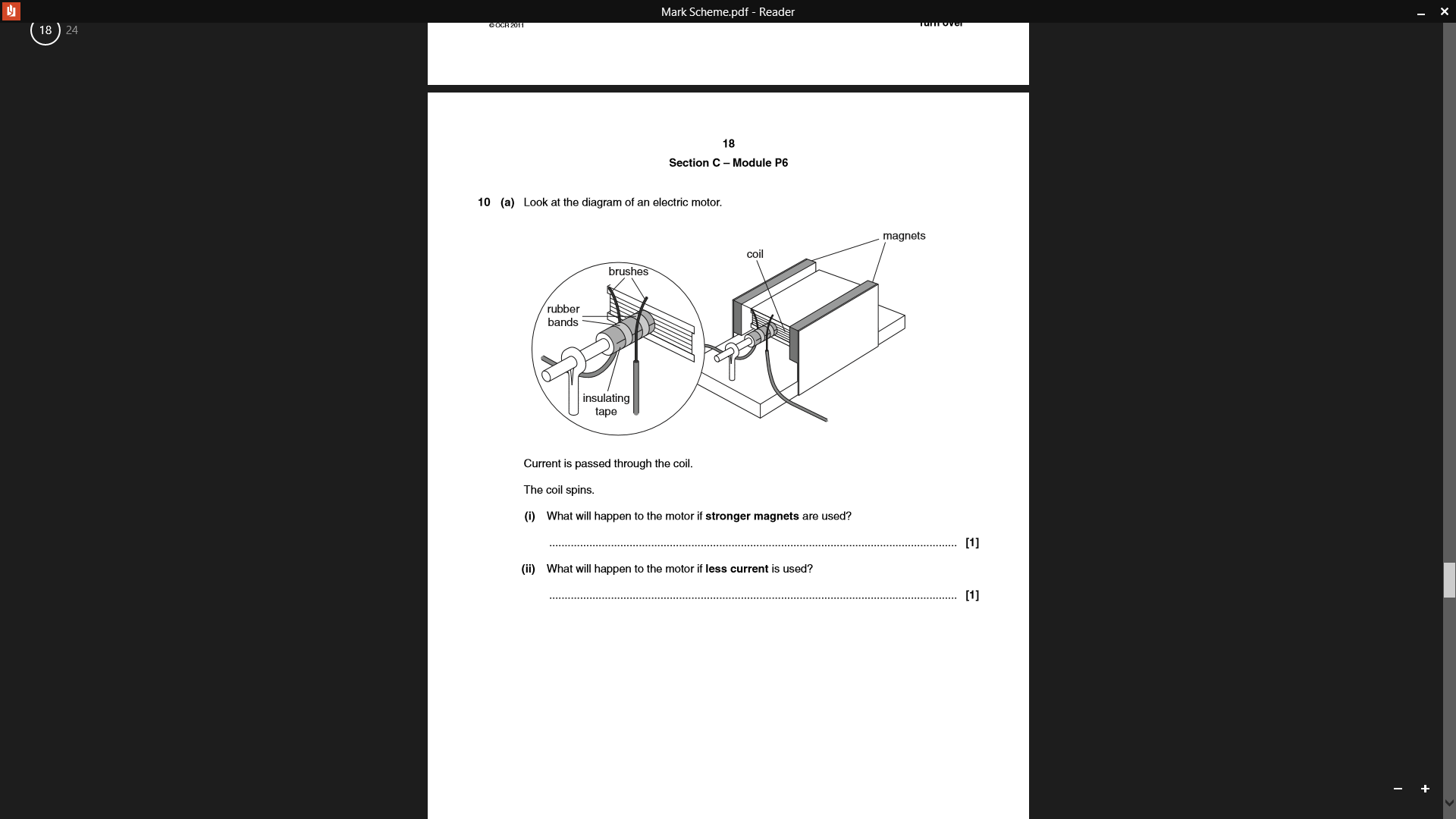 PPQ(7):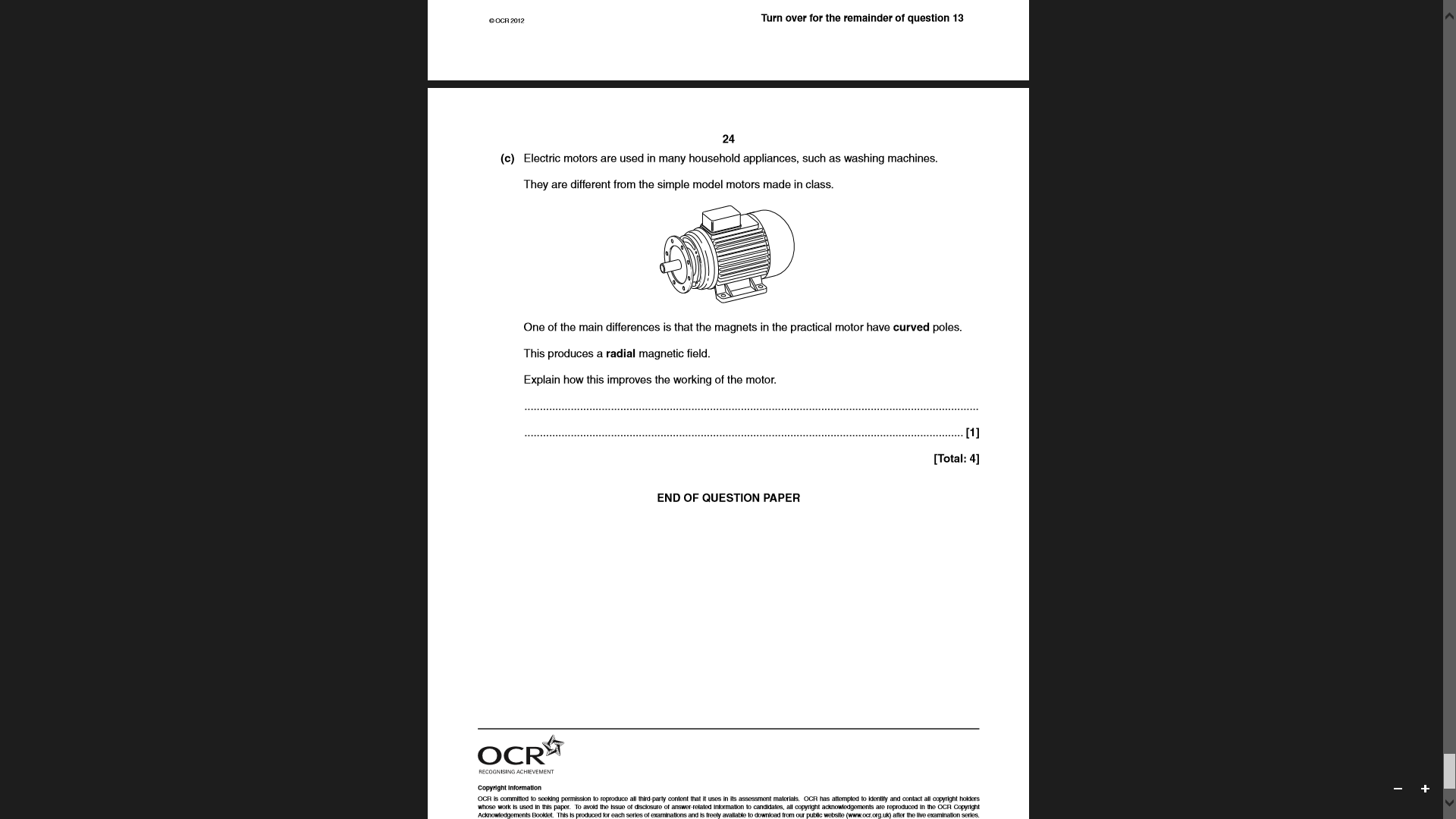 Mark Schemes:PPQ(1):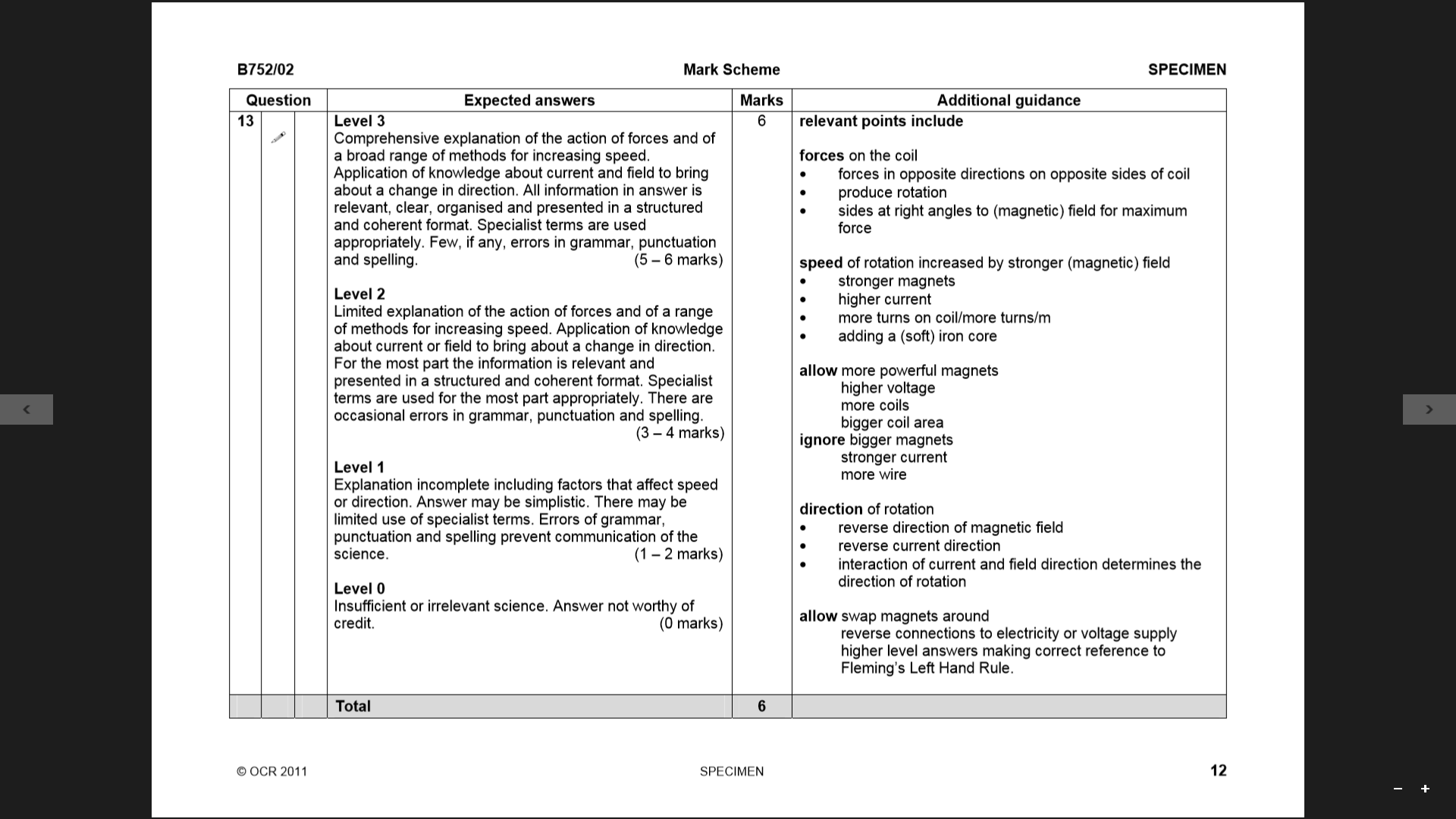 PPQ(2):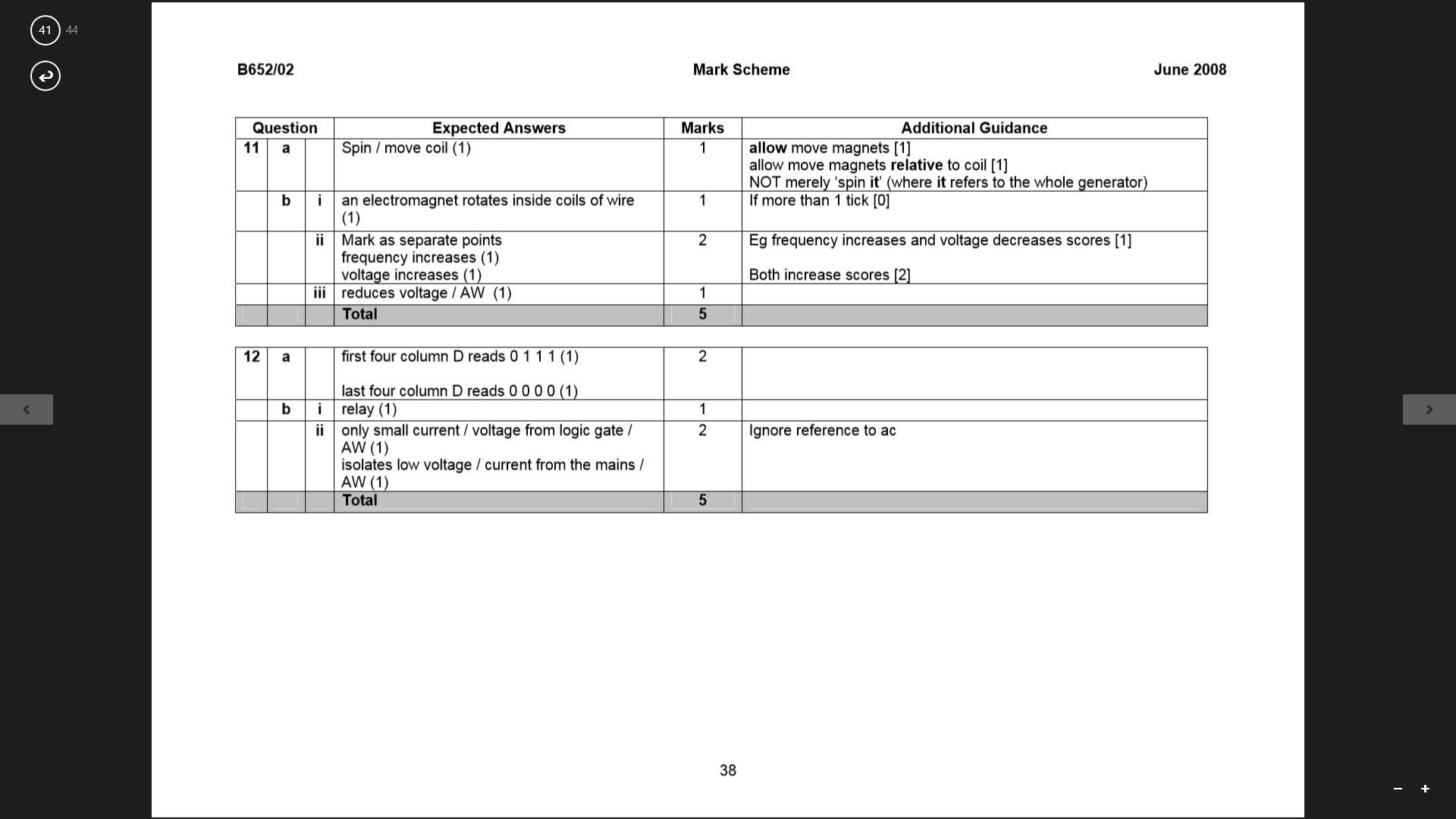 PPQ(3):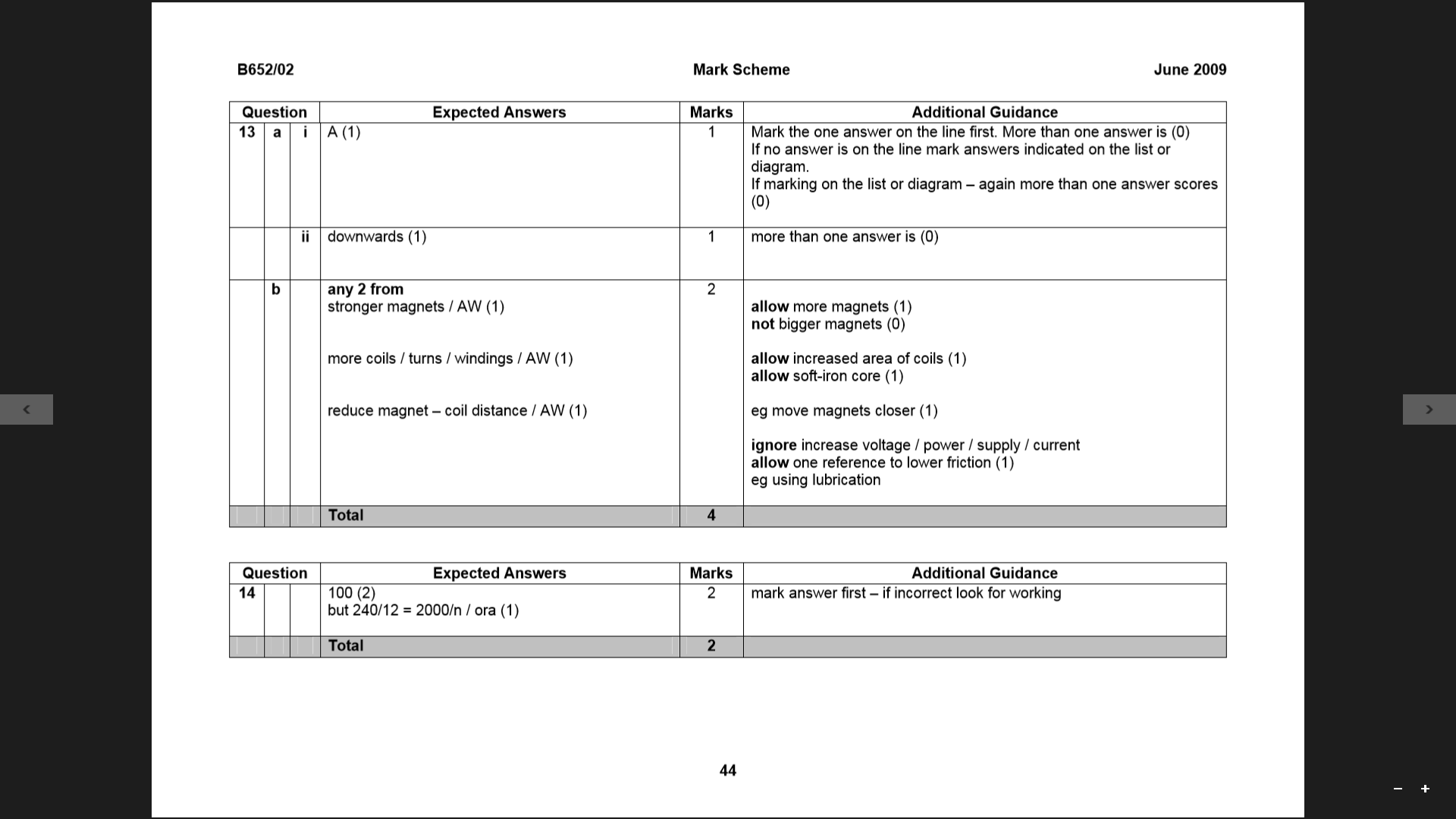 PPQ(4):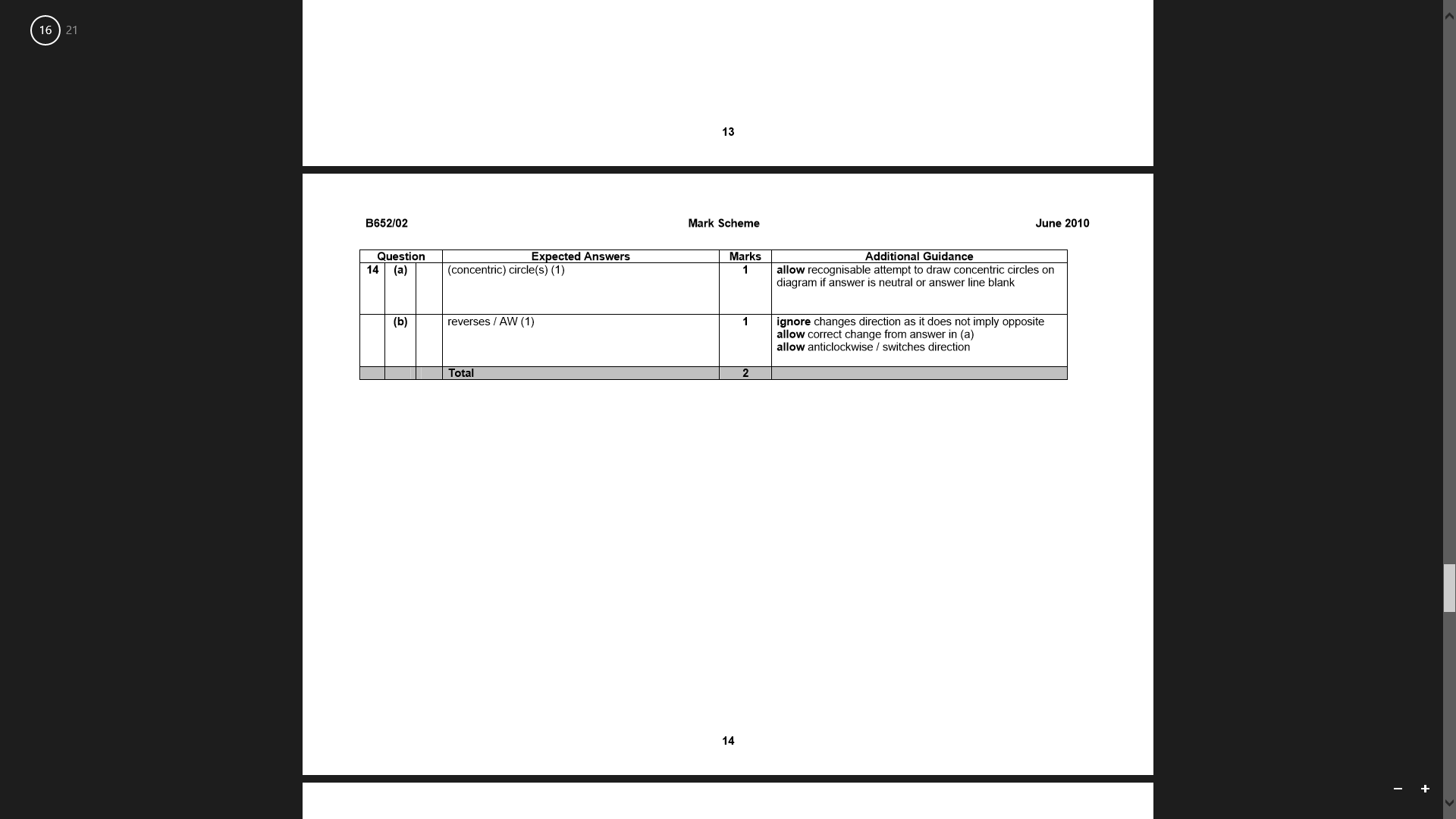 PPQ(5):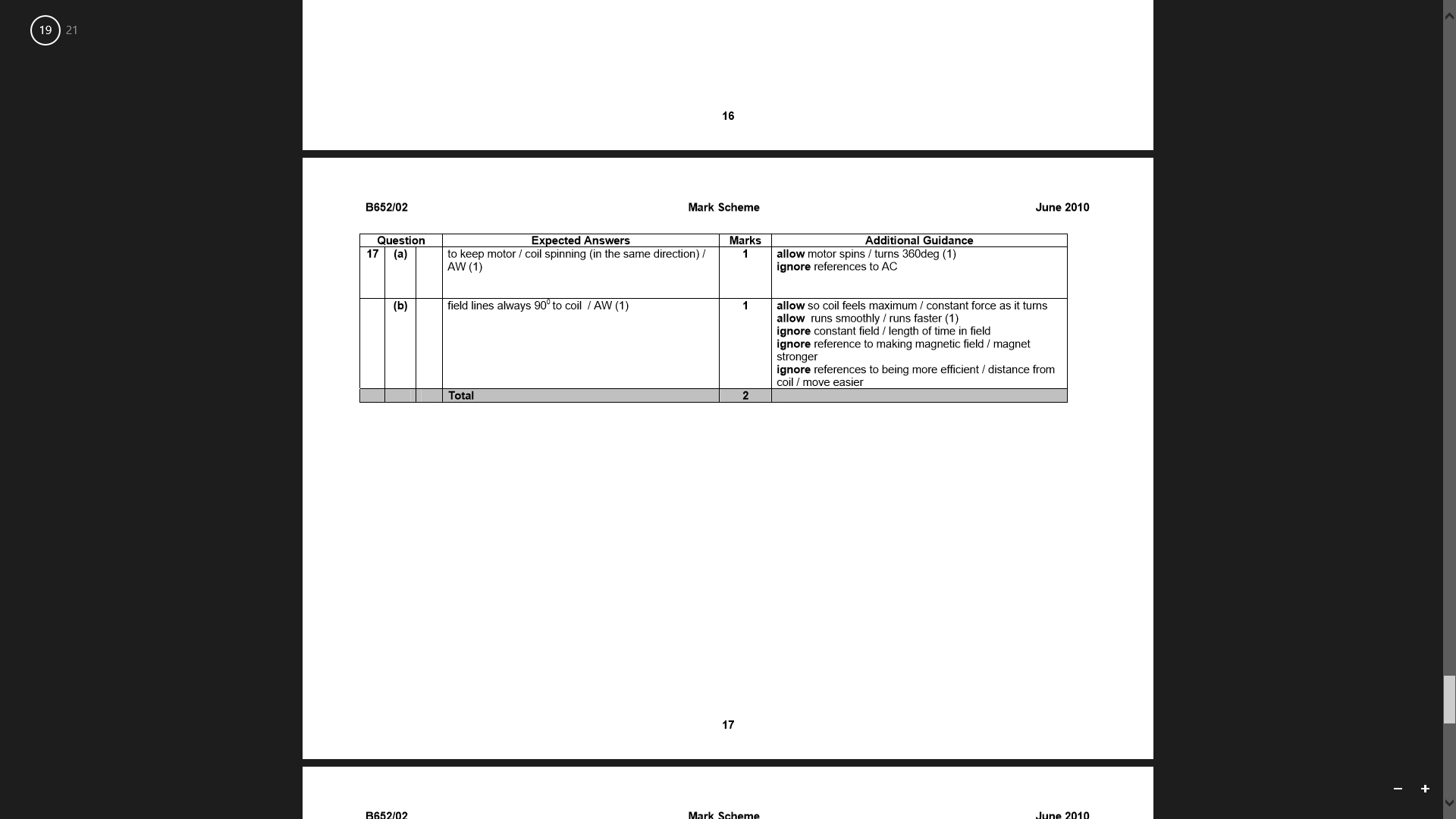 PPQ(6):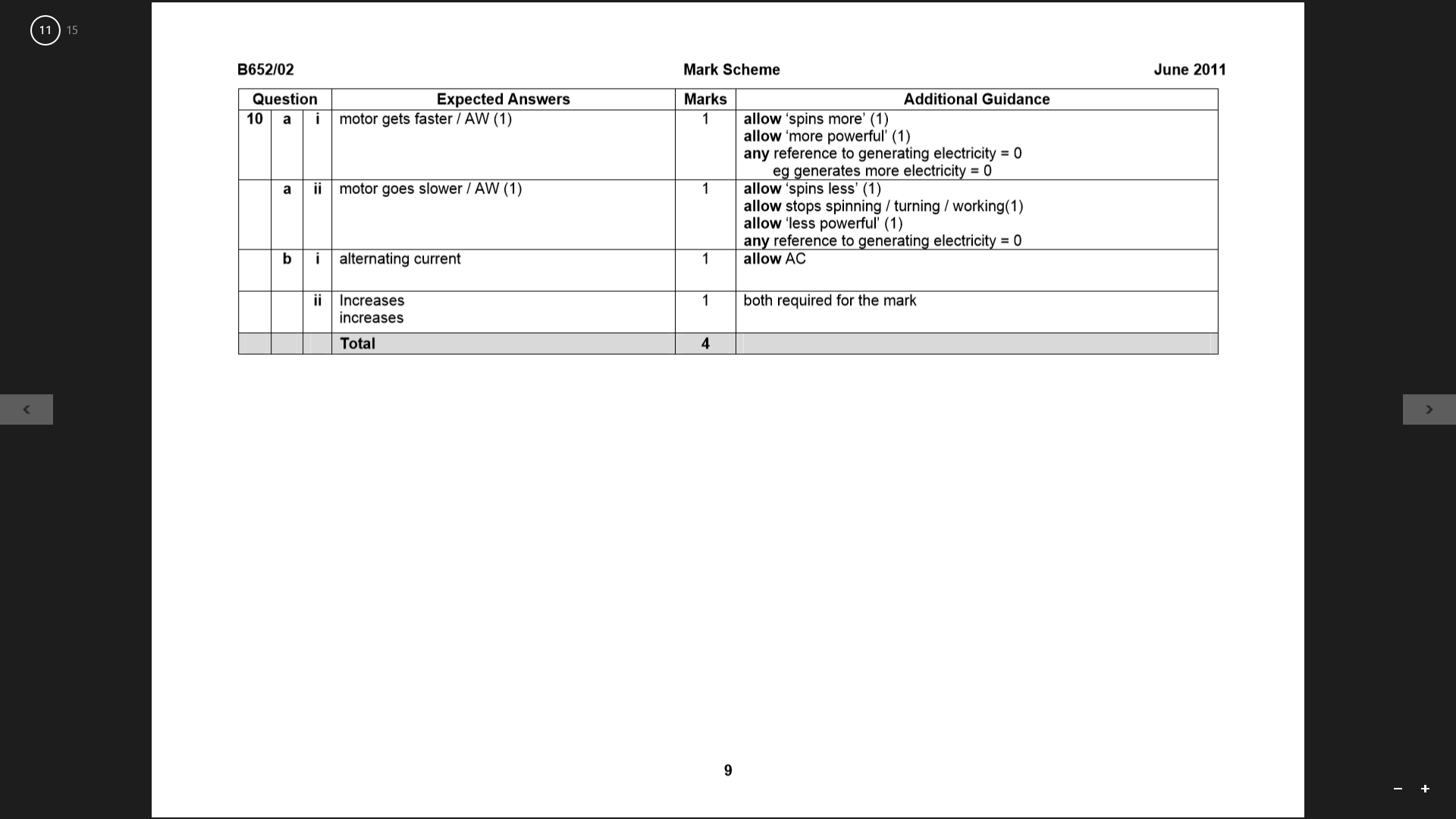 PPQ(7):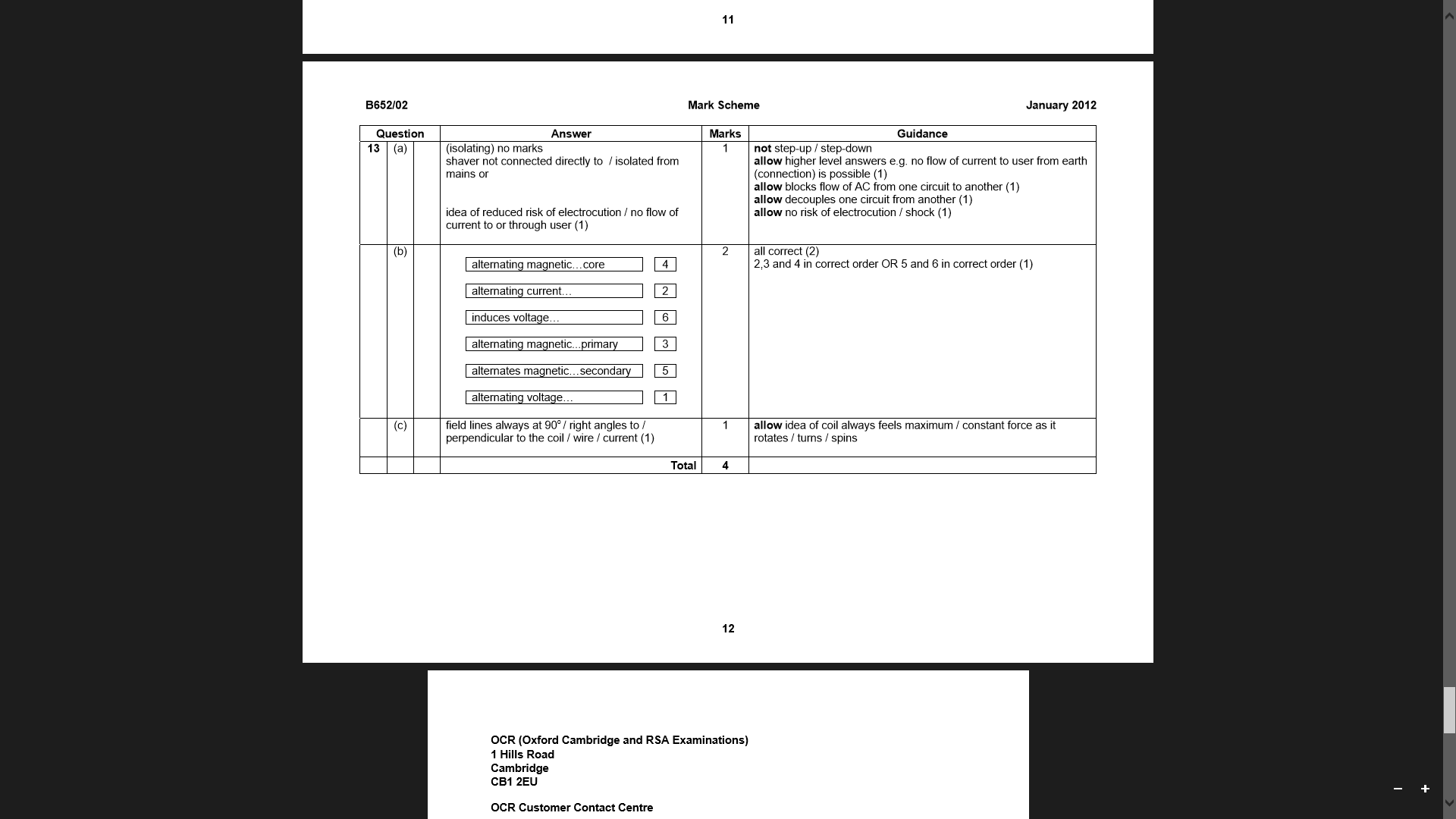 